Тема: Древний ИранЦель: формирование общего представления о развитии Древнего ИранаЗадачи:- охарактеризовать природные и климатические условия Древнего Ирана;- рассказать о создании государства в Древнем Иране и возвышении Персидской державы;- показать особенности зороастризма, как религии иранцев; - развивать умения учащихся выполнять нестандартные задания;- совершенствование навыков самостоятельной работы и работы в группах;- воспитание уважительного отношения к истории других стран и народов.Тип урока: комбинированный урокХод урокаОрганизационно-мотивационный этап урокаУчитель: Здравствуйте ребята! Мы с вами продолжаем наше путешествие по странам Древнего мира и посетим сегодня Древний Иран. Но сначала давайте вспомним страны, в которых мы уже побывали.Задание 1: филворд (учащиеся получают таблицы, в которые вписаны буквы, необходимо найти слово и дать ему краткое определение; например Тигр – река в Месопотамии, глина – основной строительный материал в Междуречье). Задание выполняется индивидуально.Проверка и корректировка заданияОперационно-обучающий этап урокаУчитель: Начнем наше путешествие. Древний Иран располагался между Месопотамией на востоке и Индией на западе, а на юге земли государства выходили к Персидскому заливу. Этот регион располагался в гористой местности, горы чередовались со степями. Климат жаркий и засушливый. Степные просторы способствовали развитию животноводства. Здесь впервые приручи коня, но люди также знали и земледелие, а благодаря обилию полезных ископаемых – широкое распространение получила обработка металлов.Задание 2: карта (учащиеся получают контурные карты, опираясь на слова учителя и атласы, отмечают границы Древнего Ирана, а также уже изученные государства – Египет, государства Месопотамии). Задание выполняется в парах. Учащиеся должны усвоить, Древний Иран располагался в юго-западной Азии, граничил с государствами Месопотамии и Индией, и не обладал крупными полноводными реками.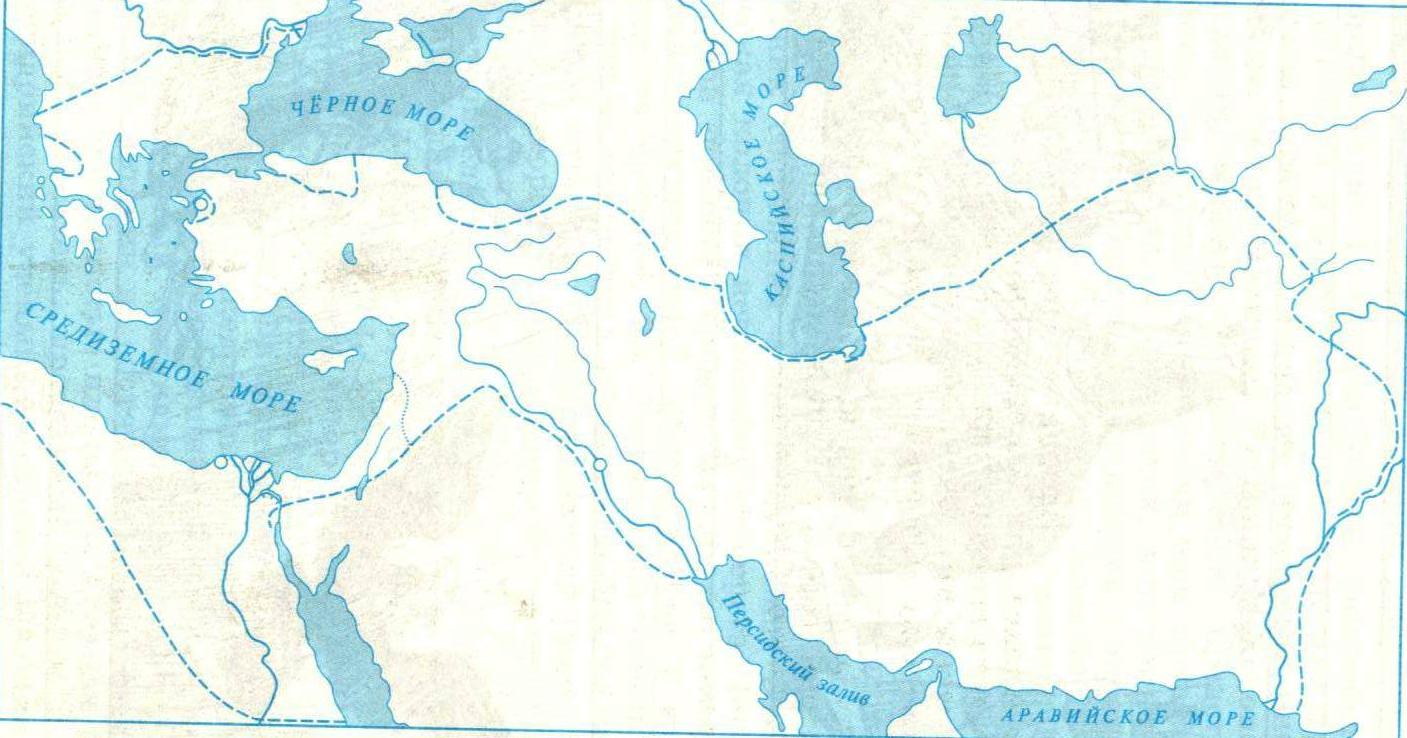 Учитель: Населяли эти территории племена ариев, название «Иран» означает «страна ариев». Арии относятся к большой семье индоевропейских народовЗадание 3: индоевропейцы (учащиеся получают карточки, где записаны различные народы, необходимо выбрать всех индоевропейцев). Задание выполняется в группах.Проверка и корректировка задания.Учитель: Еще до прихода ариев на этой территории существовало древнее государство Элам. В VII в. до н.э. образовалось Мидийское царство, в это же время среди племен ариев, возникает племенной союз персов, который со временем смог подчинить весь Иран и Малую Азию. В середине VI в. до н.э. во главе персидских племен становится Кир II, он смог подчинить себе Мидию и назвал себя царем Персии и Мидии. Затем армия Кир II двинулась на Лидию, а в 539 г. до н.э. был захвачен и город Вавилон, теперь все Месопотамии оказалась под властью персов. После захвата Вавилонии все западные страны до границ Египта — Сирия, Палестина и Финикия — подчинились персам добровольно. Следующим завоеванием персов стал Египет. Так было образована огромная Персидская держава. Задание 4: карта (по ходу рассказа учитель показывает завоевания персов на карте, а учащиеся отмечают эти территории на контурных картах). Задание выполняется в парах.Физкультминутка. Учитель: Вершины своего могущества Персия достигла во время правления Дария I, который считал себя «царем царей». В это время Персидская государство имело несколько столиц, Дарий I приказал построить новую столицу – город Персеполь. Он также разделил державу на отдельные области – сатрапии, во главе каждой сатрапии стоял наместник царя – сатрап (в переводе «сатрап» - это мучитель). Во время правления в государстве вводились единые налоги, монета для всей империи – золотой дарик. Появилась первая в истории конная почта.Задание 5: паспорт (учащиеся должны составить паспорт Дария I). Задание выполняется в группах.Проверка и корректировка задания.Учитель: Персов называли «народом тысячи богов», так как богов покоренных народов они добавляли в свой пантеон. Но была у персов и своя религия, которая получила название – зороастризм.Задание 6: религия (учащиеся получают таблички для заполнения, в которых необходимо подобрать краткие тезисы. Например: Автор «Авесты» = Зороастр)Повторение и закрепление изученного материалаУчитель записывает слово «Персия» на доске, и просит учащихся по способу аллитерации подобрать к каждой букве слово, относящееся к изучаемой теме. Например: Информация о домашнем задании.§ 21, задание 4Рефлексия Учитель вывешивает изображение лестницы с 10 ступеньками, учащиеся выставляют знак на той ступени, насколько они усвоили материал.ттохамиавнимгркунурардергмаивалиняип?хеттыиндийцыариикельтыгрекиримлянеславяне германцыегиптянешумерыассирийцыаккадцывавилоняне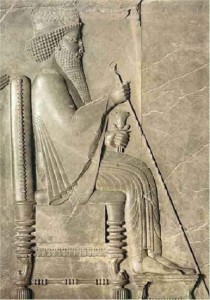 Имя. Годы правления. Должность. Страна Вероисповедание Достижения ПЕСАТРАПСДАРИКЯ